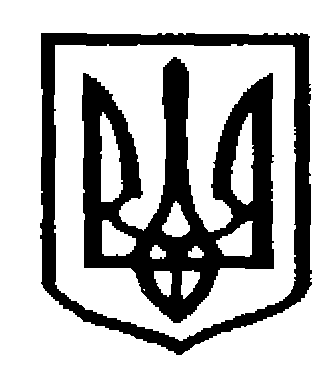  У К Р А Ї Н АЧернівецька міська радаУправлiння  освітивул. Героїв Майдану, 176, м. Чернівці, 58029 тел./факс (0372) 53-30-87  E-mail: osvitacv@gmail.com  Код ЄДРПОУ №02147345Щодо надання інформаціїНа виконання листа Виконавчого комітету Чернівецької міської ради від 10.01.2022 р. №01/02-20/38 «Щодо надання інформації»,  просимо щоквартально у термін до 03 числа місяця, наступного за звітним кварталом, надавати інформацію за нижче наведеною формою на електронну адресу tender.osvita.cv@gmail.com у форматі Excel.Володимир Одочук53-70-7918.01.2022 № 01-31/____Керівникам закладів освіти Чернівецької міської територіальної громади, які отримали фінансову автономію№Назва предмету закупівліОчікувана вартість, грнТип процедури(відкриті торги/спрощена закупівля/ закупівля без використання електронної системи)Фактична сума договоруК-ть коментарів, які розміщені на моніторинговому порталі публічних закупівель DoZorroК-ть скарг в АМКУ1234567Заступник начальника  з фінансово-економічних питань                                    Денис КРУГЛЕЦЬКИЙ